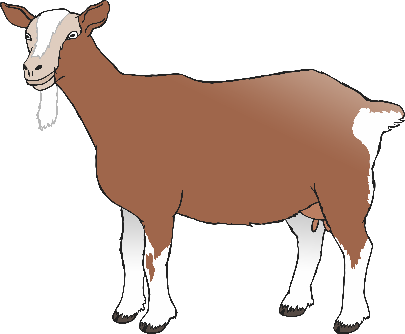 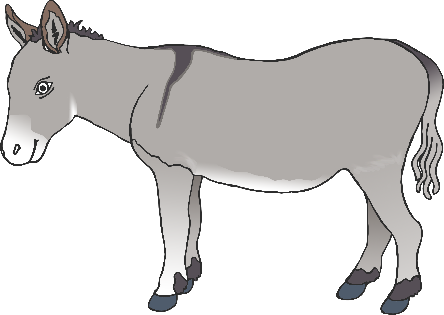 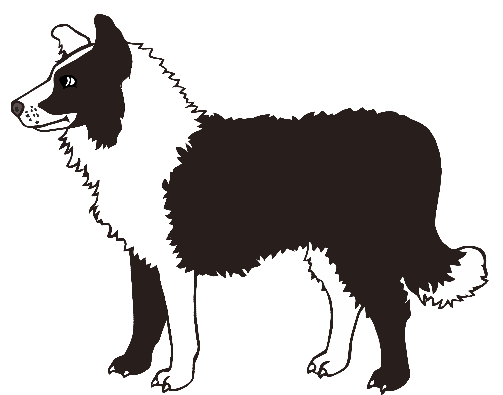 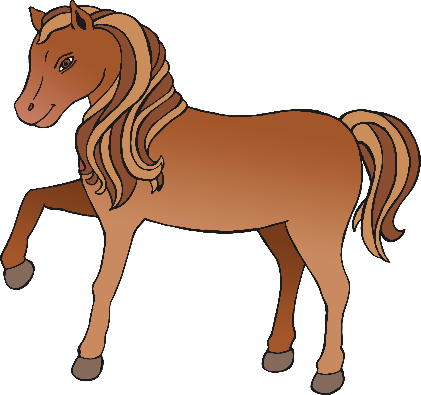 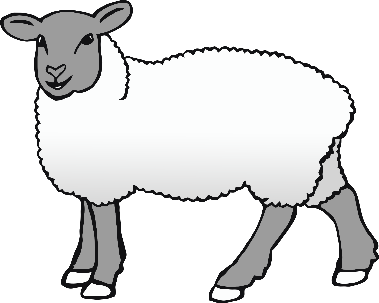 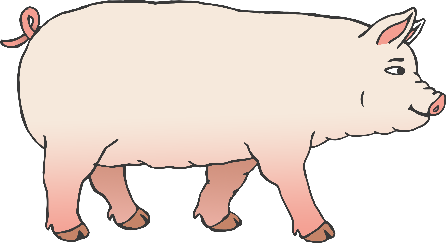 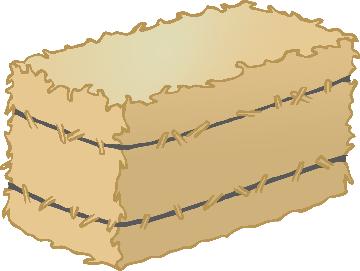 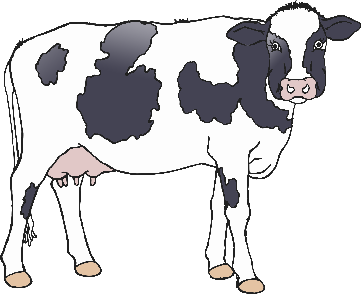 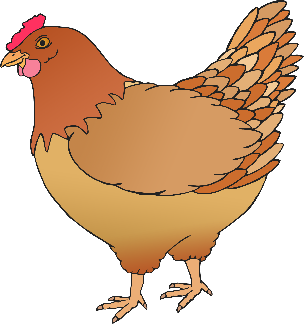 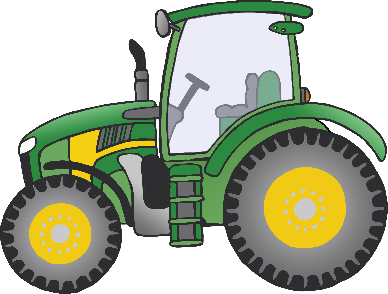 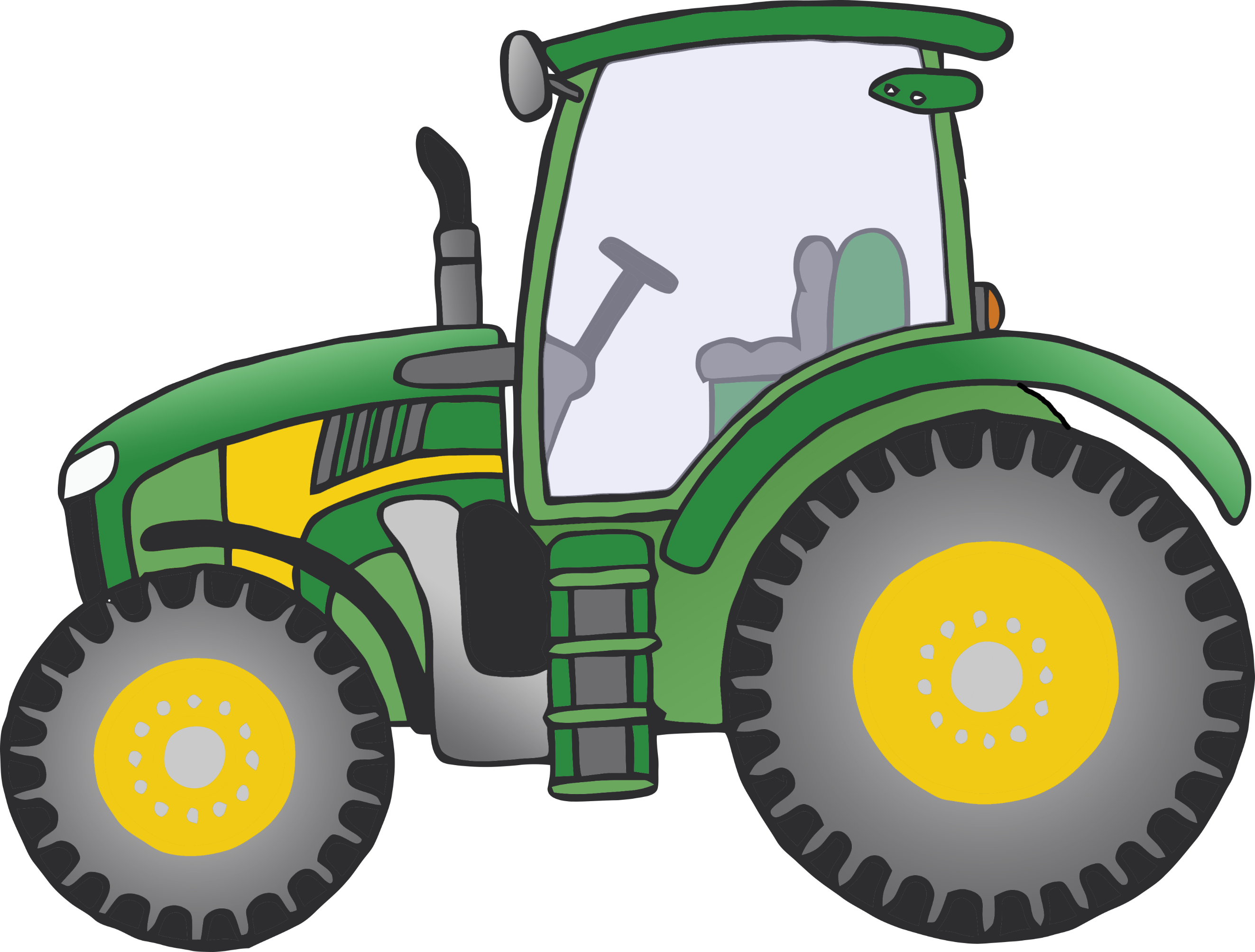 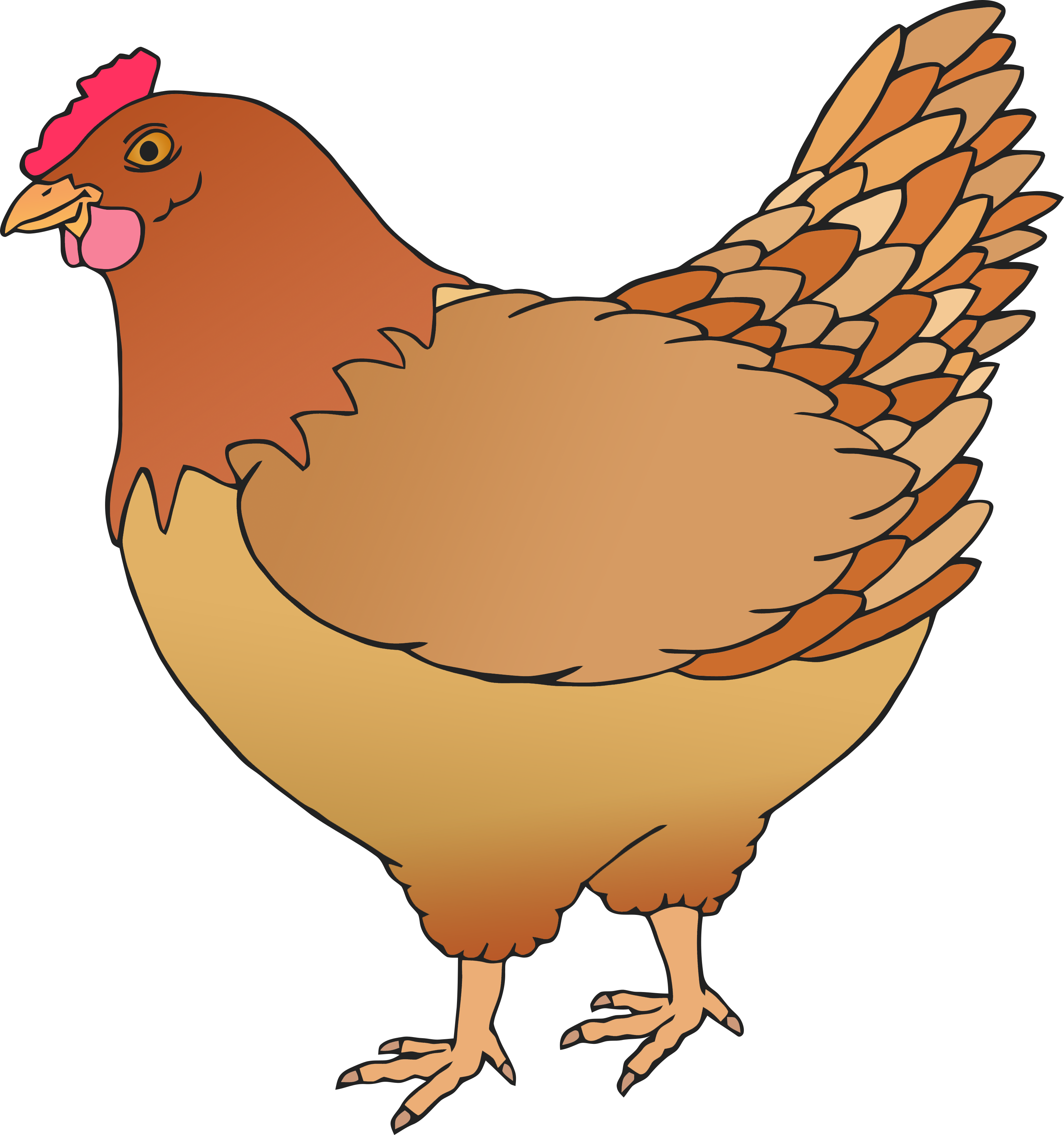 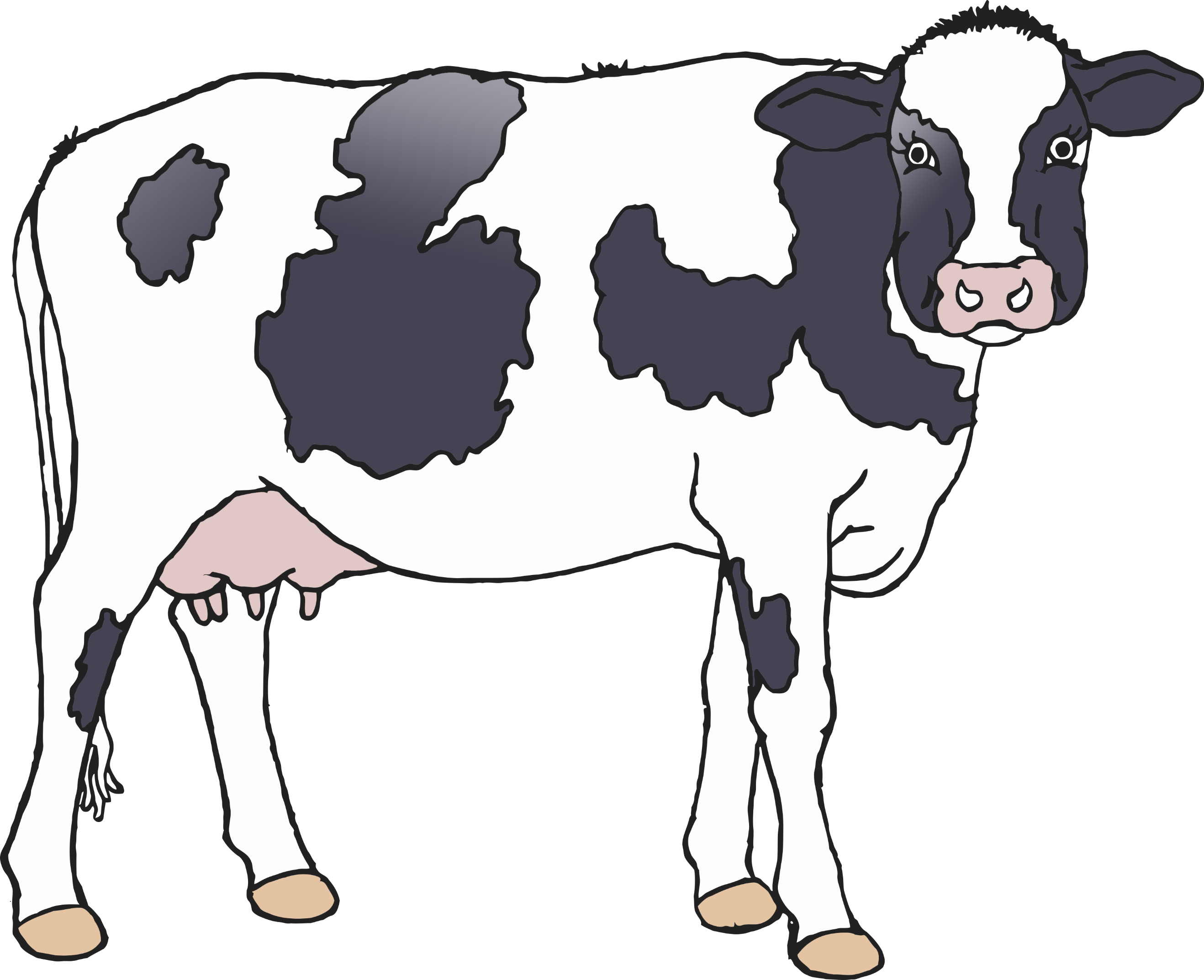 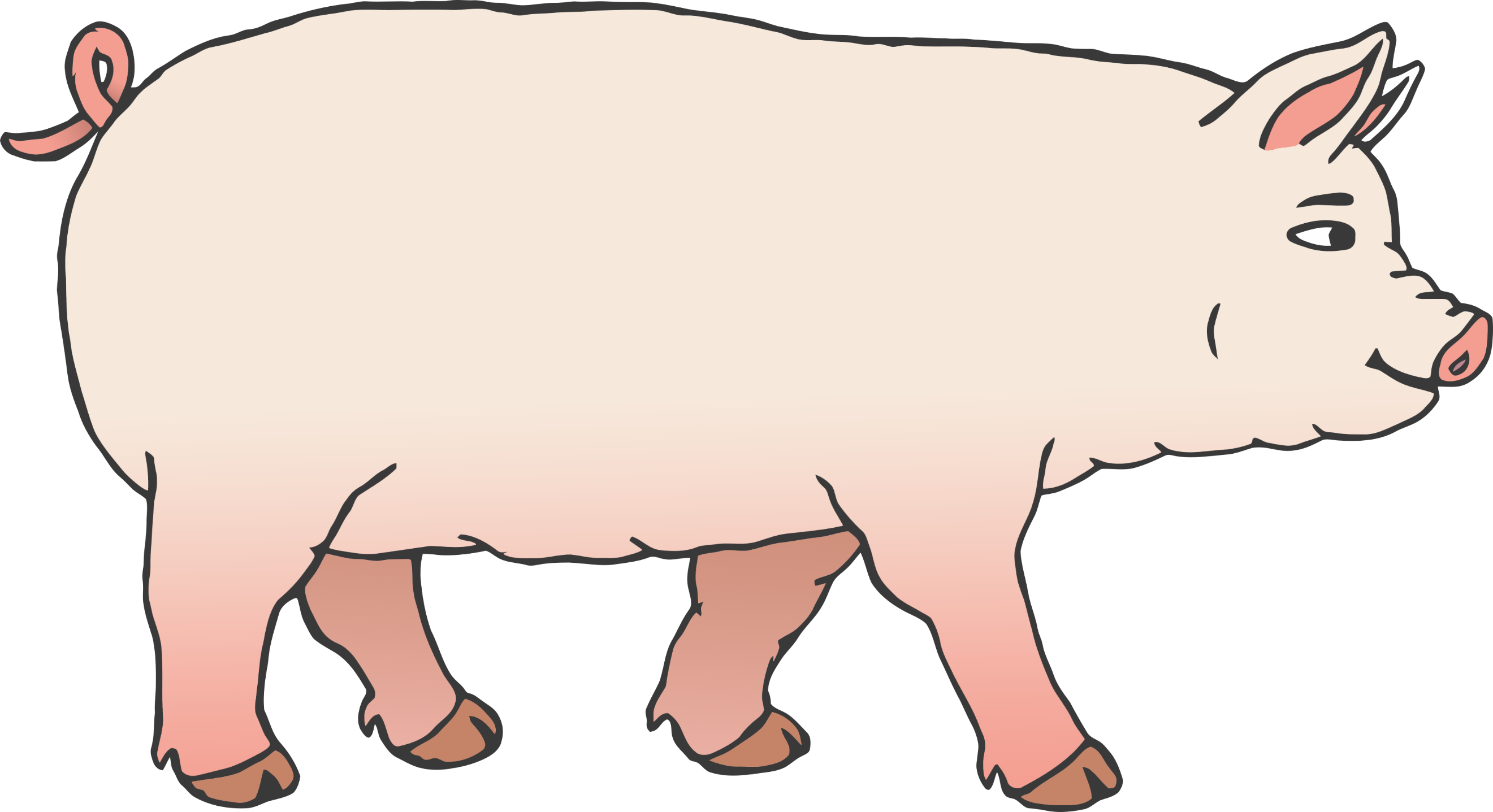 AnimalTally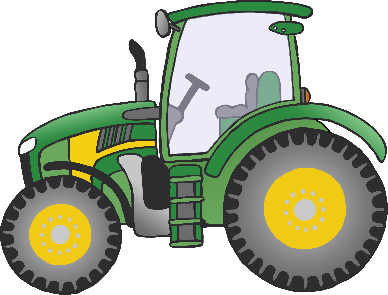 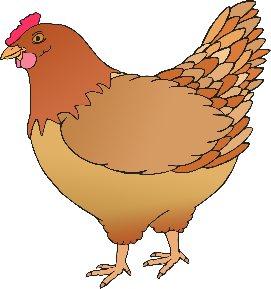 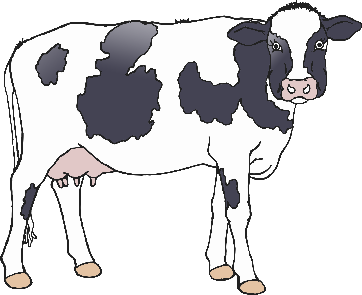 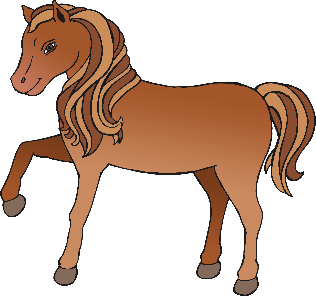 